ПРОЕКТ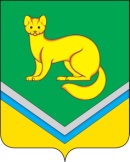 от  _____________ г.									№ п.УнъюганО внесении изменений постановление Администрации сельского поселенияУнъюган от 31.07.2015 № 228 « О методике проведения конкурса на замещение вакантныхдолжностей муниципальной службы в Администрации  сельского поселения Унъюган»В соответствии с частью 2.1 статьи 13 Федерального закона от 09.02.2009 № 8-ФЗ «Об обеспечении доступа к информации о деятельности государственных органов и органов местного самоуправления»,  решением Совета депутатов сельского поселения Унъюган  от 10.06.2015 № 28 «О Положении, о порядке и условиях проведения конкурса на замещение вакантных должностей муниципальной службы в Администрации сельского поселения Унъюган (с изменениями на 24.08.2016):  1. Внести в Приложение 1 Методики проведения конкурса на замещение вакантных должностей муниципальной службы в Администрации сельского поселения Унъюган следующие изменения:1.1. В абзаце 2 пункта 2.1. п.п.2.2.2. Методики проведения конкурса на замещение вакантных должностей муниципальной службы в Администрации сельского поселения Унъюган я после слов «(компьютерные сети «Интернет)» дополнить словами «а также на официальном сайте государственной информационной системы в области государственной службы в сети «Интернет». 1.2. В абзаце 4  пункта 4.7. Методики проведения конкурса на замещение вакантных должностей муниципальной службы в Администрации сельского поселения Унъюган я после слов «(компьютерные сети «Интернет)» дополнить словами «а также на официальном сайте государственной информационной системы в области государственной службы в сети «Интернет».    2. Постановление обнародовать и разместить на официальном сайте Администрации сельского поселения Унъюган в информационно – телекоммуникационной сети общего пользования (компьютерной сети «Интернет».	3. Контроль за исполнением постановления возложить на  заместителя главы поселения по правовым и социальным  вопросам, заведующего отделом правового, социального обеспечения и муниципальной службы Мальцеву О.А.Глава сельского поселения Унъюган				В.И. ДеркачСОВЕТ ДЕПУТАТОВСЕЛЬСКОГО ПОСЕЛЕНИЯ УНЪЮГАНОктябрьского районаХанты – Мансийского автономного округа – ЮгрыПОСТАНОВЛЕНИЕ